Publicado en Barcelona el 21/04/2020 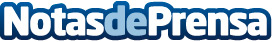 Llega el Virtual 1to1, el primer encuentro Europeo de E-commerce 100% OnlineEl Digital 1to1 con su inagotable alma innovadora organiza el primer encuentro 100% online para los profesionales del sector Digital Europeo los días 16 y 17 de Junio 2020. Una idea que nace de la voluntad de ayudar a todas las empresas que se enfrentan a nuevos retos debido a la situación actual de crisisDatos de contacto:Cinzia Barberis606129396Nota de prensa publicada en: https://www.notasdeprensa.es/llega-el-virtual-1to1-el-primer-encuentro Categorias: Nacional Comunicación Marketing Emprendedores Eventos E-Commerce Software Consumo Dispositivos móviles http://www.notasdeprensa.es